3e année du primaireSemaine du 8  juin 2020Internet, une mémoire d'éléphant !	1Annexe – Plan de ma lettre	2Count to one thousand...fast!	3Annexe 1– Count to one thousand!	4Annexe 2– Suite (Count to one thousand!)	5Roule le plus loin possible!	6Annexe 1 : Le plan incliné et compilation des données	8Annexe 2 : Deuxième compilation des résultats	9Annexe 3 : Troisième compilation des résultats	10Aussi vite que mon ombre!	11Annexe 1 – Aussi vite que mon ombre!	12Annexe 2 – Les mots pour Aussi vite que mon ombre	13Annexe 3 – Modèle de fiche d’observation des résultats	14Annexe 4 – Réponses au défi : pour les yeux des parents seulement!	15Annexe 5 : Photos de l’expérimentation : Mesurer l’ombre	16Paperolles que je m'ennuie !	17Annexe – Paperolles que je m'ennuie !	18Derrière les yeux de Billy	20Français, langue d’enseignementInternet, une mémoire d'éléphant !Consigne à l’élèveSelon toi, que veut dire l'expression une mémoire d'éléphant?Visionne la courte vidéo Internet, quelle mémoire!Écris dans ton plan (en annexe) le conseil qui est donné dans cette vidéo.Lis l'affiche 6 conseils simples à suivre pour me protéger sur Internet.Ajoute d'autres conseils dans ton plan. Après avoir lu l'affiche, ajoute d'autres conseils dans ton plan.À partir de ton plan, compose une lettre à une personne âgée de ton choix pour lui donner des conseils afin de se protéger sur Internet. Si tu as le goût, joue à ce jeu de serpents et échelles.Tu peux aussi t'amuser à retrouver les mots dans la grille Mots cachés.Matériel requisUne tablette, un téléphone cellulaire ou un ordinateur pour visionner la vidéo et lire l'article.Une feuille ou un cahier et un crayon.Source : Activité proposée par Manon Grenier, conseillère pédagogique à la Commission scolaire des AppalachesFrançais, langue d’enseignementAnnexe – Plan de ma lettreÉcris des conseils pour te protéger sur Internet :Vus dans la vidéo Internet, quelle mémoire! :Lus dans l'affiche 6 conseils simples à suivre pour me protéger sur Internet :Modèle d'une lettre Anglais, langue secondeCount to one thousand...fast!Consigne à l’élèveHow high can you count? And how fast? Jusqu’à combien peux-tu compter? Et à quelle vitesse?! Dans cette activité, tu es invité(e) à compter jusqu’à mille en anglais! Voici les étapes à suivre pour réaliser l’activité:D’abord, écoute la chanson: Counting numbers song for kids. Peux-tu suivre le rythme tout en prononçant les chiffres correctement? Attention, la chanson va de plus en plus vite! Écoute-la à nouveau autant de fois que tu veux ou pour être capable la suivre!Time to write! Sors ton un crayon! Fais le jeu-questionnaire en annexe. En combien de temps peux-tu compléter le parcours? Les questions sont traduites sous le tableau.Can you find other numbers in your environment? Quels chiffres peux-tu trouver dans ton environnement? Ouvre les yeux chez toi, sur la route, sur les pancartes, à l’épicerie, puis essaie de nommer les chiffres en anglais lorsque tu les repères.Matériel requisUne feuille, un crayon et une règle!Une tablette ou un ordinateur permettra d’accéder à : la chanson: Counting numbers song for kidsLes questions accompagnées de la grille des chiffres sont en annexe!Anglais, langue secondeAnnexe 1– Count to one thousand!Suis les flèches pour terminer le parcours. Écris tes réponses en lettres:Anglais, langue secondeAnnexe 2– Suite (Count to one thousand!)Traduction des questions:1.Quel âge as-tu? 2. Combien de membres y a-t-il dans ta famille? 3. Dans quel millénaire sommes-nous? 4. Pointe un objet au hasard. Combien devrait-il coûter, selon toi? 5. Mesure le même objet avec une règle. Combien mesure-t-il en centimètres? 6. Choisis cinq autres objets à mesurer et écris leur longueur en centimètres.MathématiqueRoule le plus loin possible!Consigne à l’élèveTrouve la position idéale de la piste pour que la voiture roule le plus loin possible!Crée le montage présenté à la page suivante. Fais rouler la voiture 3 fois à partir du haut du plan incliné.À chaque essai, mesure la distance parcourue par la voiture sur le sol et note-la dans un tableau comme celui de la page suivante. Estime d’abord la distance qui sera parcourue par la voiture sur le sol.Fais rouler la voiture.Estime la distance réelle parcourue par la voiture sur le sol à chaque essai.  Mesure ensuite la distance parcourue par la voiture sur le sol à l’aide d’un instrument de mesure. Ton estimation était-elle bonne?Indique la mesure de la distance parcourue par la voiture sur le sol selon les différentes unités du tableau. Place les mesures de la distance parcourue par la voiture sur le sol à chaque essai en ordre croissant dans l'unité de mesure de ton choix. Sélectionne la mesure qui se trouve au centre. Tu l’utiliseras pour la comparaison. Recommence en changeant l’angle du plan incliné. La voiture va-t-elle plus loin? Moins loin? L’angle est-il plus petit que le précédent? Plus grand?Si tu devais conseiller quelqu’un pour l’installation d’un plan incliné, quelle disposition conseillerais-tu? Pourquoi?Matériel requisVoiture-jouet. Si vous n’en avez pas, utilisez un objet qui roule comme une boule. Surface plane (planche de bois large, couvercle de bac, etc.)Objets permettant d’élever le plan incliné à différents angles (livres, bac, ballon, etc.)Tableau pour compiler les résultats (il peut être reproduit à la main). Instrument de mesure permettant de mesurer la distance parcourue par la voiture en mètres, centimètres ou millimètres. CrayonMathématiqueSource : Activité inspirée d’une proposition de A. Geoffrion, conseillère pédagogique en mathématiques (Commission scolaire Marie-Victorin) et M.S. Gélinas conseillère pédagogique en mathématiques (Commission scolaire Marie-Victorin). Activité créée par Rosalie Mercier.MathématiqueAnnexe 1 : Le plan incliné et compilation des donnéesTableau de compilation des résultatsPremière disposition du plan inclinéJ’estime que la voiture parcourra ______________________ sur le sol. Mesure à utiliser pour la comparaison : _____________MathématiqueAnnexe 2 : Deuxième compilation des résultatsDeuxième disposition du plan inclinéJ’estime que la voiture parcourra ______________________ sur le sol. Mesure à utiliser pour la comparaison : _____________L’angle est plus (petit/grand) que dans la première disposition du plan incliné. MathématiqueAnnexe 3 : Troisième compilation des résultatsTroisième disposition du plan inclinéJ’estime que la voiture parcourra ______________________ sur le sol. Mesure à utiliser pour la comparaison : _____________L’angle est plus (petit/grand) que dans la première disposition du plan incliné.L’angle est plus (petit/grand) que dans la deuxième disposition du plan incliné.Science et technologieAussi vite que mon ombre!Consigne à l’élèveEn cette période de crise, le Soleil n’est pas en confinement. Il se lève et se couche tous les jours. Sa course dans le ciel recommence quotidiennement. Mais comment observer ce phénomène à la manière d’un physicien ou d’une physicienne sans danger pour nos yeux? On utilisera nos ombres pour le faire.  Lis les consignes à l’annexe 1.Matériel requisCraie (ou ruban-cache), boite de jus ou de lait (env. 2 l), règle ou ruban à mesurerBallon ou balle; lampe de poche ou lampe sur piedSource : Activité proposée par Donald Gaudreau (Commission scolaire de la Pointe-de-l’Île) et Geneviève Morin (Commission scolaire de Montréal).Science et technologieAnnexe 1 – Aussi vite que mon ombre!Consigne à l’élèveEn cette période de crise, le Soleil n’est pas en confinement. Il se lève et se couche tous les jours. Sa course dans le ciel recommence quotidiennement. Mais comment observer ce phénomène à la manière d’un physicien ou d’une physicienne sans danger pour nos yeux? On utilisera nos ombres pour le faire. Première partie : observer le phénomène des ombres au cours de la journée.Lors d’une journée ensoleillée sort à au moins trois moments différents pour réaliser les étapes suivantes :Deuxième partie : expliquer le phénomène du lever et du coucher du SoleilMaintenant, tente d’expliquer le phénomène du lever et du coucher du Soleil à l’aide d’un ballon et d’une source de lumière. Le ballon représente la terre qui tourne sur elle-même. La lampe représente le Soleil et elle ne doit pas bouger.Consigne de sécuritéAttention! Ne jamais regarder directement le Soleil! Pour aller plus loinTu peux pousser un peu plus loin l’investigation :Recommence deux ou trois fois les observations, sur deux ou trois jours, pour confirmer tes résultats;À l’aide de ton ballon et de ta lumière, explique comment il se fait que le Soleil ne se couche pas à la même heure dans les différents endroits au Québec (ex. : Montréal et Gaspé).Science et technologieAnnexe 2 – Les mots pour Aussi vite que mon ombreLes mots suivants permettront à l’enfant de s’exprimer plus clairement pendant et après son expérience.Science et technologieAnnexe 3 – Modèle de fiche d’observation des résultatsScience et technologieAnnexe 4 – Réponses au défi : pour les yeux des parents seulement!Photos de l’expérimentation : Évolution de l’ombre au cours de la journéeVoici des photographies qui représentent ce qui a pu être observé lors d’une expérimentation semblable à ce qui est proposé dans la fiche de consigne à l’élève. Le défi pour l’enfant sera de trouver un moyen pour tracer l’ombre et que cette trace soit conservée au cours de la journée.Science et technologieAnnexe 5 : Photos de l’expérimentation : Mesurer l’ombreLa mesure des ombres peut se faire à l’aide d’une règle ou d’un ruban à mesurer. Si les mesures sont espacées de quelques heures, on peut se contenter d’une précision au centimètre près. Toutefois, l’enfant devrait être invité à être le plus précis possible.Vous n’avez pas de règle ou de ruban à mesurer à la maison. Utilisez simplement des unités non conventionnelles, c’est-à-dire des objets qui ont tous la même taille qu’on aligne l’un après l’autre (ex. : trombones, clous). L’important est d’être rigoureux et de remarquer que notre mesure de l’ombre varie en fonction du moment de la journée.Photos : Donald GaudreauExpliquer le phénomène du lever et du coucher du SoleilPour l’explication du phénomène du jour et de la nuit, la page La rotation de la Terre de la bibliothèque virtuelle de Allo Prof explique le phénomène à l’aide d’illustrations et d’animations.Arts plastiquesPaperolles que je m'ennuie !Consigne à l’élèveEn ce temps de pandémie et de confinement, plusieurs personnes s'ennuient des gens qui leur sont chers. Toi, t'ennuies-tu d'un proche ?Dans cette activité artistique, qui demande patience et dextérité, tu devras réaliser une carte en utilisant la technique des paperolles.  Voici les étapes qui tu devras suivre :Informe-toi sur la technique des paperolles en lisant la première section de la page suivante.Réfléchis à une personne qui te manque et à qui tu aimerais offrir une carte.Réalise la carte à l'aide de la technique des paperolles.Matériel requisLes consignes qui se trouvent à la page suivante ;Un carton rigide ;Des feuilles de papier (blanches ou de couleur) ;Une règle ;Deux cure-dents (facultatif) ;Des ciseaux ;De la colle liquide ;Un crayon de plomb.  Arts plastiquesAnnexe – Paperolles que je m'ennuie !Les paperollesÉtape de réalisationChoisis la personne à qui tu aimerais offrir une carte (membre de ta famille, enseignant, éducateur, entraineur, ami, etc.). Réfléchis à un élément qu'il ou qu'elle aime et que tu pourrais représenter sur ta carte avec la technique des paperolles. **Astuce** C'est plus simple si ton élément est de forme géométrique (carré, rectangle, cercle, demi-cercle, cœur, étoile, etc.).  Avec d'autres bandes de papiers, crée des rouleaux et d'autres formes pour remplir l'espace à l'intérieur du contour. Tu peux utiliser un cure-dent pour t'aider à enrouler la bande sur elle-même. Par exemple, tu peux faire : Pour chacune des formes, commence par faire un rouleau serré (pour plus d'informations, clique ici !). Pour créer les formes fermées, colle l'extrémité de la bande. Pour créer les formes angulaires, pince le papier avec ton pouce et ton index. Arts plastiquesColle toutes les bandes de papier (le contour et les formes) sur le carton rigide. Pour un travail plus soigné, utilise un cure-dent pour appliquer la colle liquide sur l'arête des bandes de papier. Pour aller plus loin…Écris un mot pour la personne choisie et colle-le au verso de la carte. Si c'est possible, rends-toi chez elle pour lui offrir sa carte en personne (tout en conservant 2m de distance !). Sinon, prends-la en photo et envoie ta carte par courriel. En lui donnant la carte, explique à la personne choisie ta démarche de réalisation.Éthique et culture religieuseDerrière les yeux de BillyConsigne à l’élèveÉcoute l'histoire qui t'est proposée sur le site de Radio-Canada. Réponds aux questions suivantes. Tu peux en discuter avec un membre de ta famille.Comment t'es-tu senti(e) à l'écoute de cette histoire? Quelles émotions as-tu ressenties?Dans l'histoire, Billy s'exerce à tout perdre afin de se préparer au pire et d'être prête lorsqu'elle perdra quelque chose d'important pour elle. Que penses-tu de sa stratégie?Dans le livre, Billy se demande où est passé son Papi, qui a fermé les yeux pour toujours. Les membres de sa famille tentent d'apporter une réponse à sa question, mais elle n'est pas satisfaite. Que penses-tu des réponses données par son entourage?Et toi, qu'en penses-tu? Qu'arrive-t-il quand un être cher meurt? As-tu déjà posé la question à des membres de ton entourage? Quelles réponses as-tu obtenues?Que penses-tu de la réponse de l'oncle de Billy? Il parle d'une boîte à souvenir. Que penses-tu de cette idée? Es-tu capable de nommer certains souvenirs qui se cachent dans ta propre boîte à souvenirs?Matériel requisLivre audio Derrière les yeux de Billy de Vincent Bolduc, lu par Jessica Bunker et disponible gratuitement sur le site de Radio-Canada. Information aux parentsÀ propos de l’activitéVotre enfant s’exercera à :Regarder une vidéo pour en ressortir l'idée principale.Lire un article pour s'informer.Repérer des informations importantes et prendre des notes.Écrire une lettre.Développer sa pensée critique à l'ère du numérique.Vous pourriez :Demander à votre enfant la signification de l'expression une mémoire d'éléphant.Poser des questions à votre enfant sur ce qu'il a appris dans l'article. Demander à votre enfant les conseils qu'il écrira dans sa lettre avant de commencer son écriture.Information aux parentsÀ propos de l’activitéVotre enfant s’exercera à :Compter au rythme d’une chanson au sujet des chiffres et des nombres.Soigner sa prononciation des chiffres d’un à mille.Écrire correctement plusieurs chiffres entre un et mille.Vous pourriez :Prendre connaissance de la chanson que votre enfant doit écouter.L’accompagner dans son travail,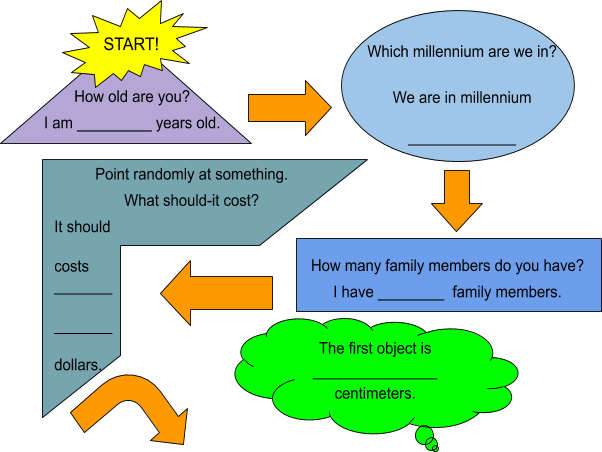 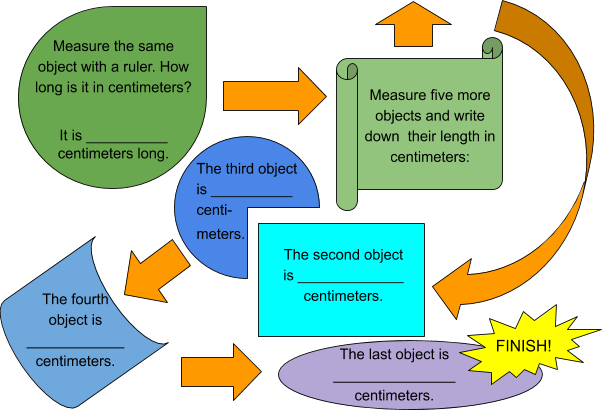 0.zero10. ten20. twenty​​​​300. three hundred1.one11. eleven30. thirty​​​​400. four hundred​2. two12. twelve​40. forty​​​​500. five hundred​3. three13. thirteen​50. fifty​​​​600. six hundred​4. four14. fourteen​60. sixty​​​​700. seven hundred​​5. five​​15. fifteen70. seventy​​​​800. eight hundred​6. six​​16. sixteen​80. eighty​​​​900. nine hundred7. seven​​​17. seventeen​​90. ninety​​​​1000. one thousand8. eight18. eighteen​​​​100. one hundred​​​​2000. two thousand9. nine​19. nineteen​​​​200. two hundred​​​​3000. three thousandInformation aux parentsÀ propos de l’activitéVotre enfant s’exercera à :Estimer des longueurs à l’aide d’unités conventionnellesMesurer des longueurs à l’aide d’unités conventionnellesÉtablir des relations entre les unités de longueurCollecter des données à l’aide d’un tableauOrdonner des nombres en ordre croissantComparer des anglesVous pourriez :Fournir du matériel à votre enfant pour la création du plan incliné.Amener votre enfant à qualifier l’angle du plan incliné (angle aigu).Proposer différents instruments de mesure à votre enfant (gallon à mesurer en mètres, mètre, règle de 30 cm, règle de 15 cm).Encourager votre enfant à tester plus de dispositions du plan incliné afin de trouver la position idéale pour celui-ci. Proposer à votre enfant de faire un schéma de chacune des dispositions du plan incliné.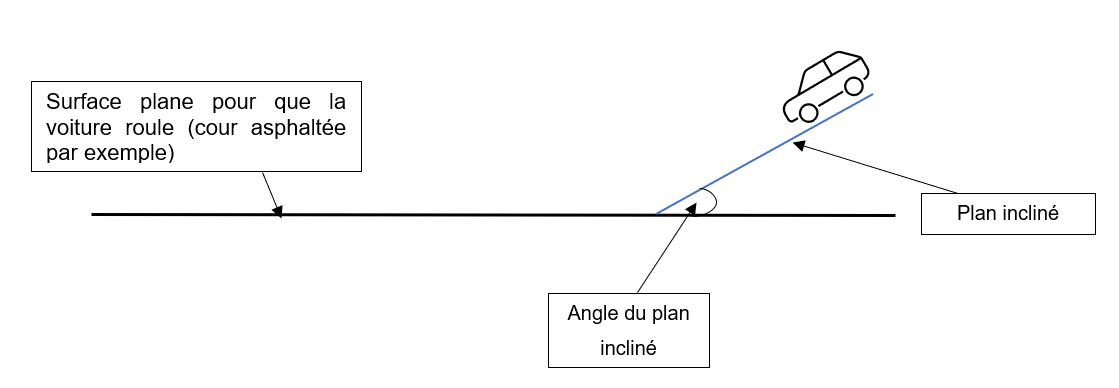 Estimation de la distance parcourue par la voitureDistance réelle parcourue par la voiture (en mètres)Distance réelle parcourue par la voiture (en décimètres)Distance réelle parcourue par la voiture (en centimètres)Distance réelle parcourue par la voiture (en millimètres)Essai 1Essai 2Essai 3Estimation de la distance parcourue par la voitureDistance réelle parcourue par la voiture (en mètres)Distance réelle parcourue par la voiture (en décimètres)Distance réelle parcourue par la voiture (en centimètres)Distance réelle parcourue par la voiture (en millimètres)Essai 1Essai 2Essai 3Estimation de la distance parcourue par la voitureDistance réelle parcourue par la voiture (en mètres)Distance réelle parcourue par la voiture (en décimètres)Distance réelle parcourue par la voiture (en centimètres)Distance réelle parcourue par la voiture (en millimètres)Essai 1Essai 2Essai 3Information aux parentsÀ propos de l’activitéVotre enfant s’exercera à :Observer systématiquement un phénomène astronomique (cycle du jour).Noter ses observations sur la longueur des ombres.Prendre des mesures de longueur.Utiliser un vocabulaire précis pour parler de ce qu’il fait.Vous pourriez :Aider votre enfant à être le plus précis possible dans la description de ses observations et pour faire ses mesures.Encourager votre enfant à recommencer plus d’une fois.Inciter votre enfant à utiliser le vocabulaire de l’annexe 2 (Les mots pour Aussi vite que mon ombre)Proposer à votre enfant d’aller plus loin en tentant d’expliquer le phénomène du lever et du coucher du soleil (voir annexe 1, section Pour aller plus loin)Note : La même activité est proposée pour les élèves de 3e et de 4e.  Prends un contenant de carton d’environ 2 litres.Place-le bien au soleil.Trace le dessous de la boite sur le sol.Trace le contour de l’ombre au sol.Fais un trait au bout de l’ombre.Écris l’heure à laquelle tu as pris ta donnée.Mesure l’ombre et note ta mesure.Recommence au moins deux autres fois plus tard dans la journée.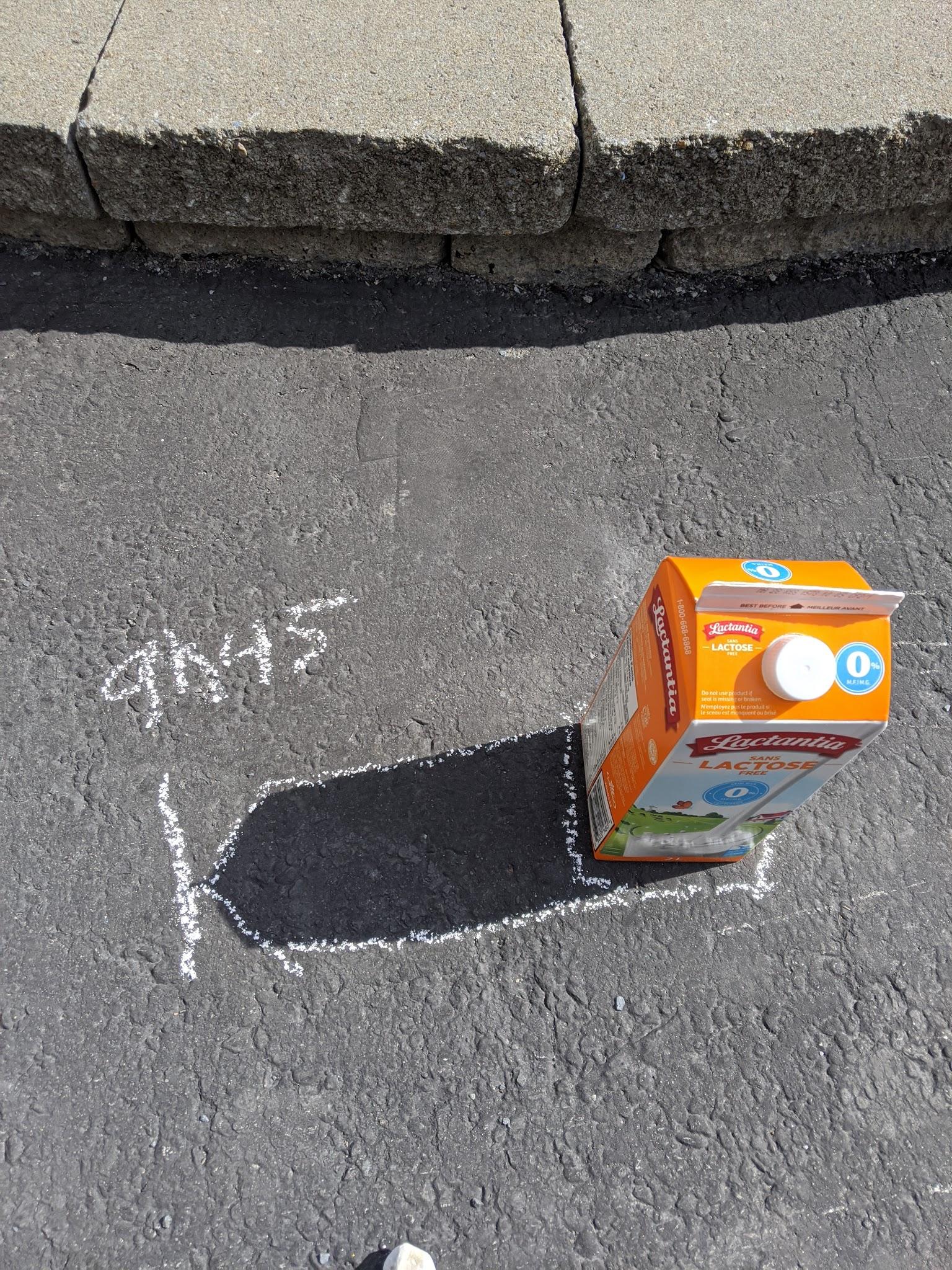 JourRayon lumineuxLongueurRotation de la Terre sur elle-mêmeLa Terre fait une rotation sur elle-même en un peu moins que 24 h.LumièreSoleilMesure, mesurerTerreMouvement apparent du SoleilOn dit que le mouvement du Soleil est « apparent » puisqu’en réalité ce n’est pas lui qui bouge, mais plutôt la Terre qui est en rotation.Tracer, traceNuitTranslucideOmbreTransparentOpaque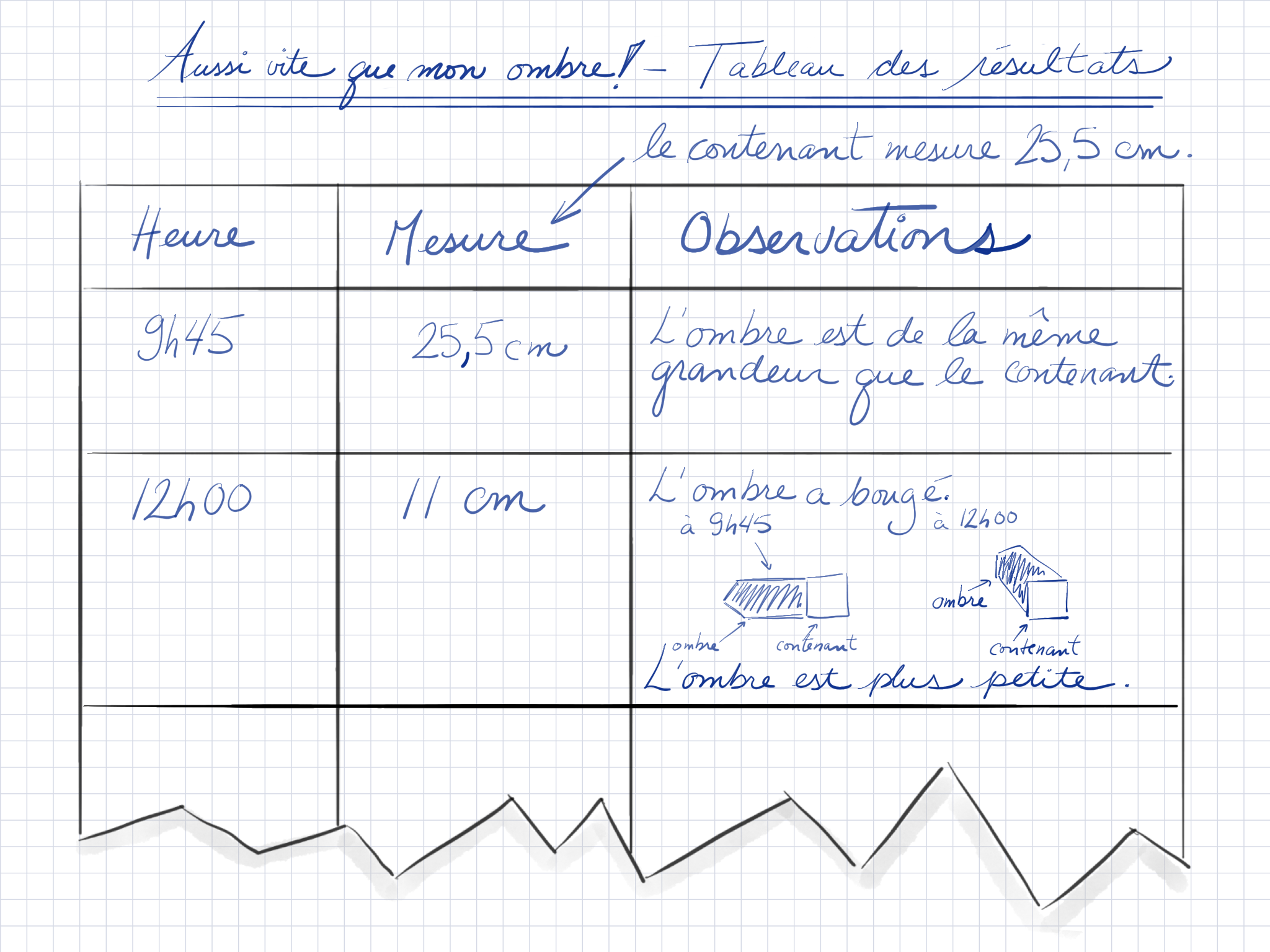 La première ombre devrait être prise assez tôt le matin.On remarque que l’ombre de midi est petite.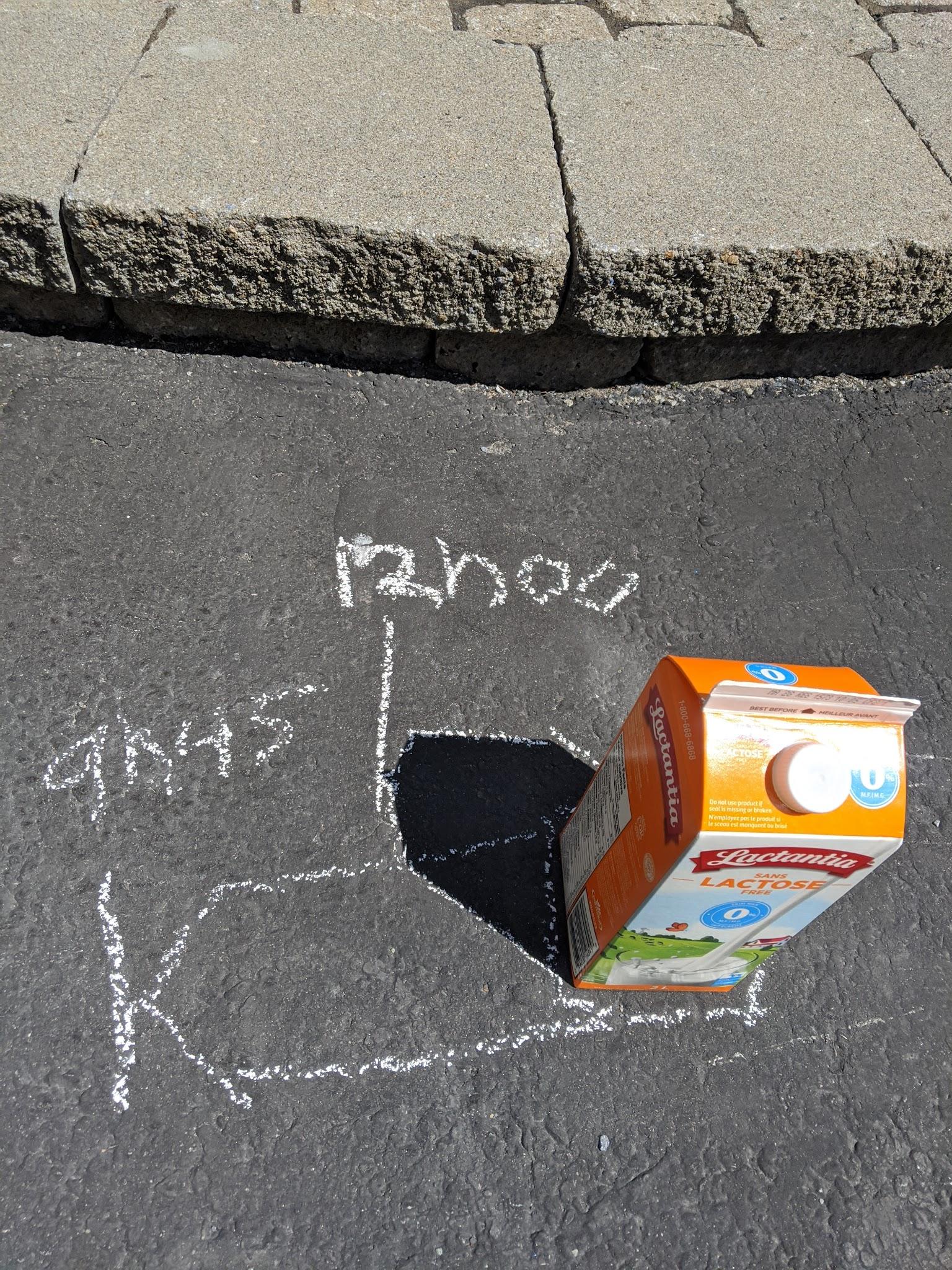 On remarque que l’ombre “tourne” dans le sens des aiguilles d’une montre. Une dernière ombre devrait être prise en fin de journée pour mieux constater qu’elles deviennent de plus en plus longues.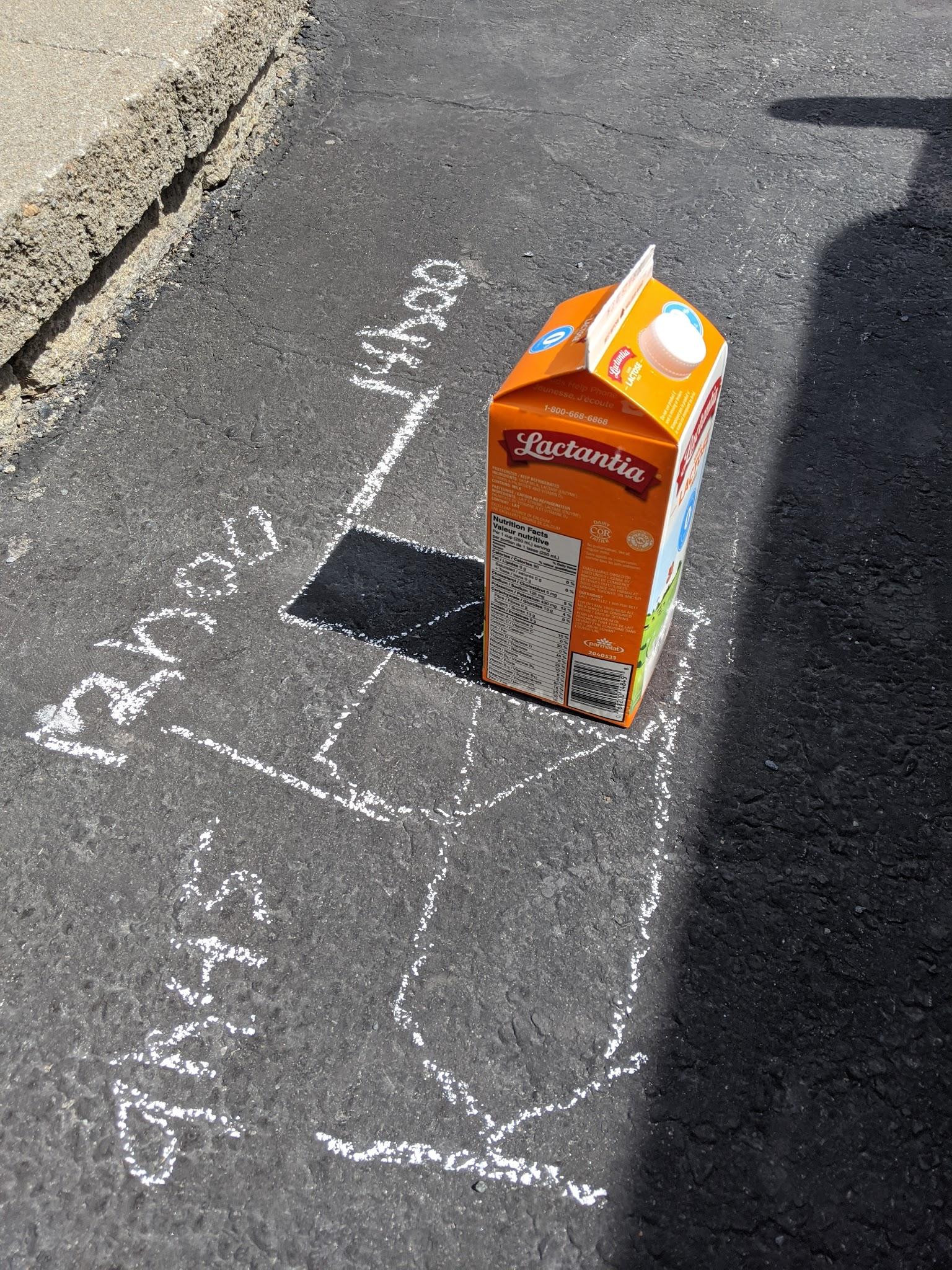 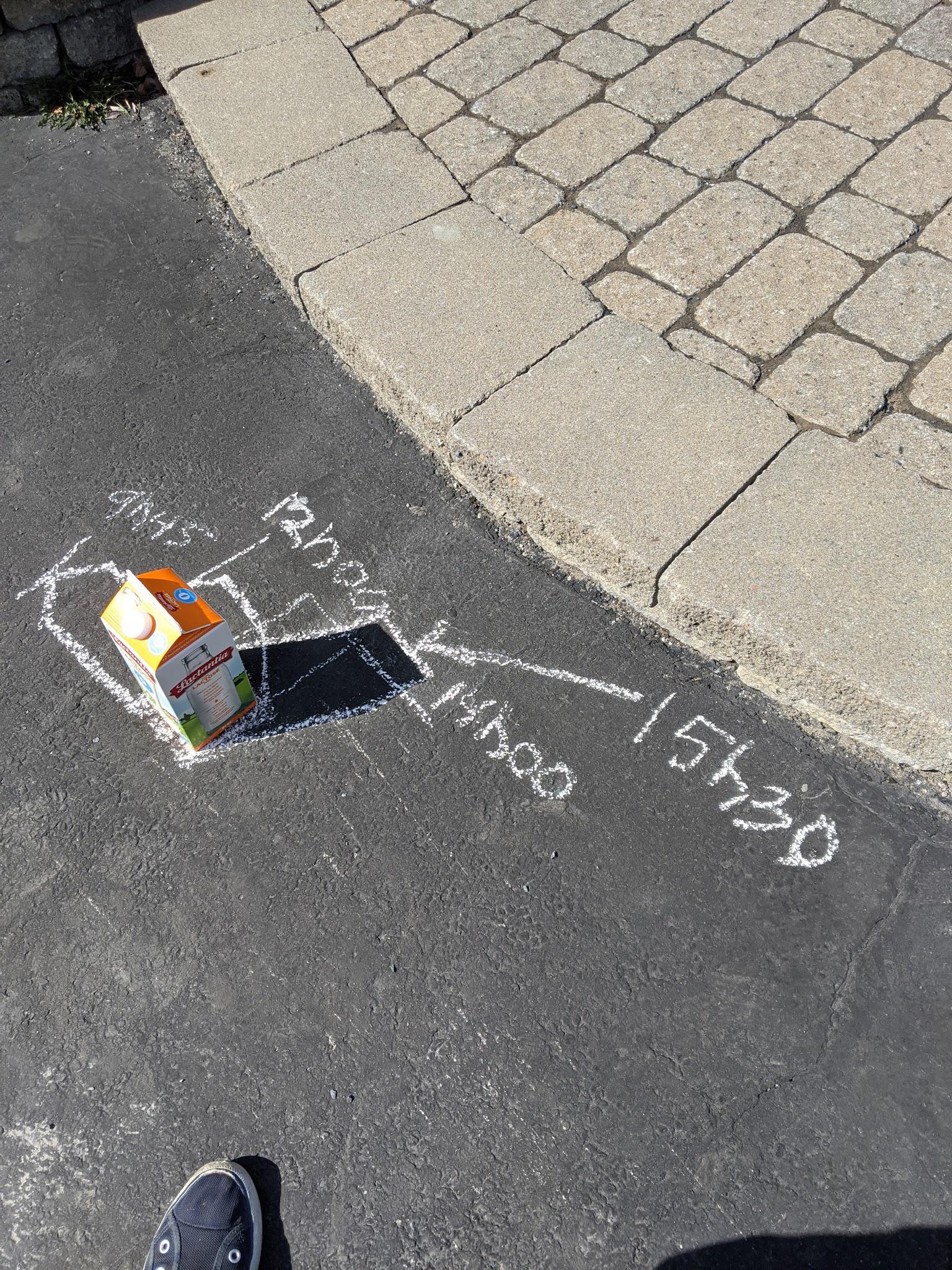 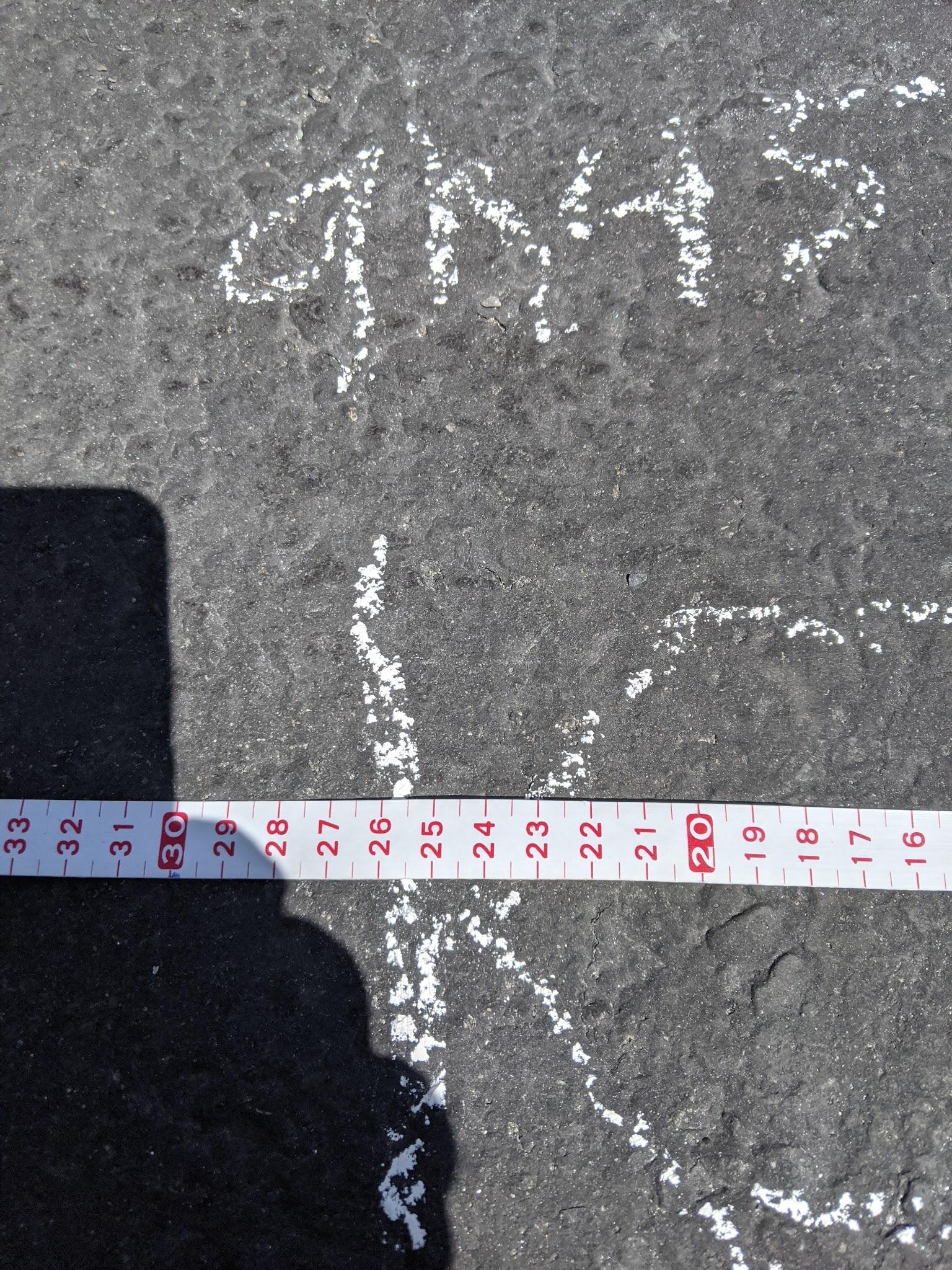 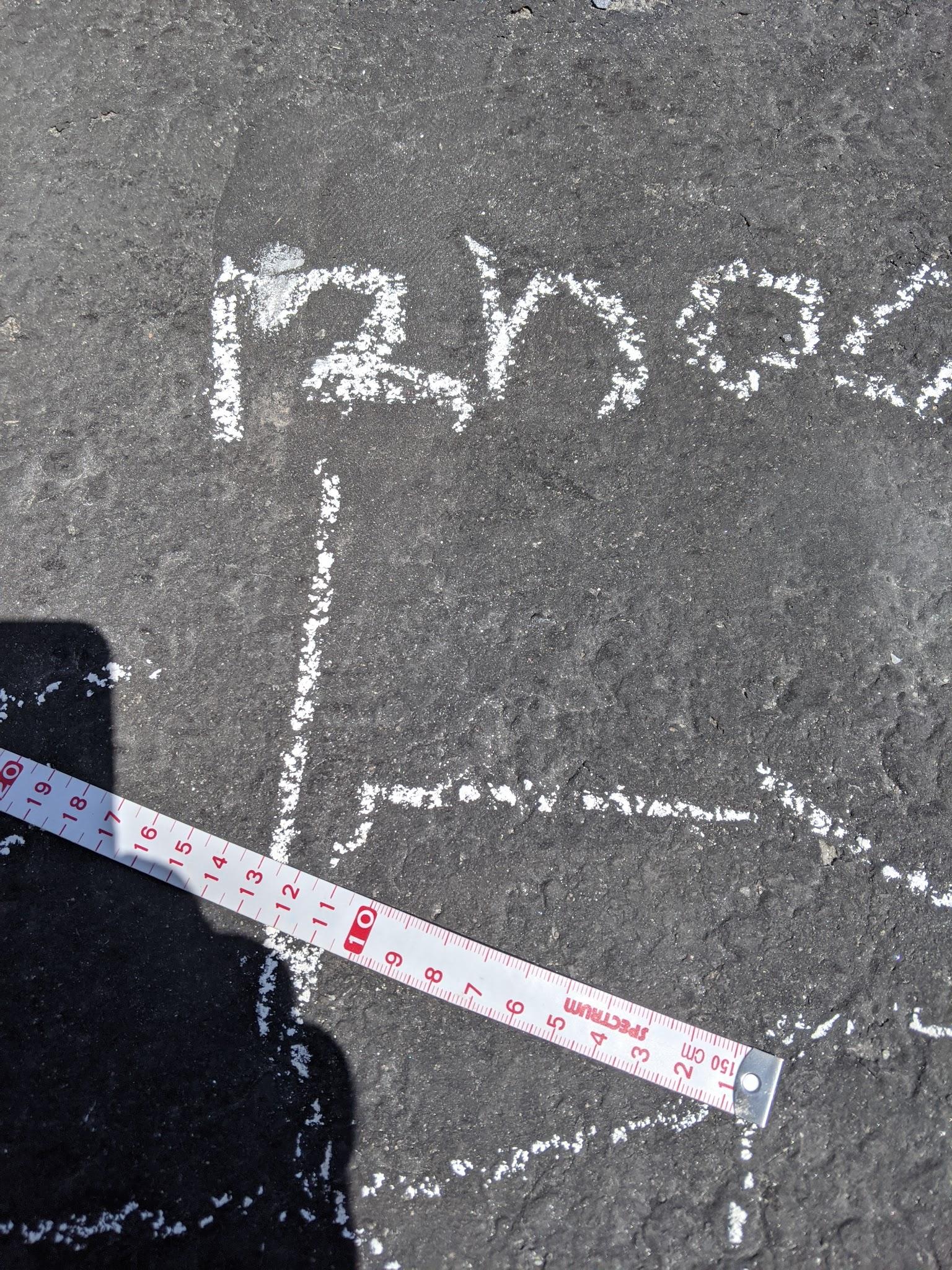 Information aux parentsÀ propos de l’activitéVotre enfant s’exercera à :Rechercher une idée liée à la proposition de création ;Découper, enrouler, pincer et coller du papier ;Identifier les formes arrondies et angulaires. Vous pourriez :Tracer des lignes sur les feuilles pour guider le découpage de votre enfant.Aider votre enfant à réaliser la couverture de la carte.Inviter votre enfant à faire preuve de créativité dans les formes de papier. Discuter avec votre enfant de son expérience de création.La technique des paperolles, aussi appelée quilling, consiste à enrouler des bandes de papier sur elle-même. Avec les rouleaux de papier, on peut faire différentes formes et réaliser des œuvres originales en les collant sur un support. C'est une technique qui demande beaucoup de patience et de minutie.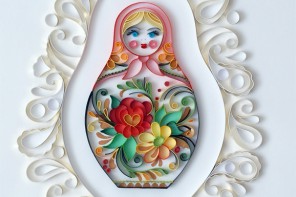 Avec une règle, trace des lignes sur les feuilles à 2 cm l'une de l'autre comme ceci. Puis, découpe les bandes de papier avec des ciseaux.Avec une règle, trace des lignes sur les feuilles à 2 cm l'une de l'autre comme ceci. Puis, découpe les bandes de papier avec des ciseaux.Avec une règle, trace des lignes sur les feuilles à 2 cm l'une de l'autre comme ceci. Puis, découpe les bandes de papier avec des ciseaux.Avec une règle, trace des lignes sur les feuilles à 2 cm l'une de l'autre comme ceci. Puis, découpe les bandes de papier avec des ciseaux.Avec une règle, trace des lignes sur les feuilles à 2 cm l'une de l'autre comme ceci. Puis, découpe les bandes de papier avec des ciseaux.Avec plusieurs bandes de papier, fais le contour de l'élément choisi à la première étape. En pliant la bande, tu peux faire des formes angulaires. En la roulant, tu peux faire des formes arrondies. **Astuce** Colle plusieurs bandes bout à bout pour faire une forme plus grandeAvec plusieurs bandes de papier, fais le contour de l'élément choisi à la première étape. En pliant la bande, tu peux faire des formes angulaires. En la roulant, tu peux faire des formes arrondies. **Astuce** Colle plusieurs bandes bout à bout pour faire une forme plus grandeAvec plusieurs bandes de papier, fais le contour de l'élément choisi à la première étape. En pliant la bande, tu peux faire des formes angulaires. En la roulant, tu peux faire des formes arrondies. **Astuce** Colle plusieurs bandes bout à bout pour faire une forme plus grandeAvec plusieurs bandes de papier, fais le contour de l'élément choisi à la première étape. En pliant la bande, tu peux faire des formes angulaires. En la roulant, tu peux faire des formes arrondies. **Astuce** Colle plusieurs bandes bout à bout pour faire une forme plus grandeAvec plusieurs bandes de papier, fais le contour de l'élément choisi à la première étape. En pliant la bande, tu peux faire des formes angulaires. En la roulant, tu peux faire des formes arrondies. **Astuce** Colle plusieurs bandes bout à bout pour faire une forme plus grandeAvec plusieurs bandes de papier, fais le contour de l'élément choisi à la première étape. En pliant la bande, tu peux faire des formes angulaires. En la roulant, tu peux faire des formes arrondies. **Astuce** Colle plusieurs bandes bout à bout pour faire une forme plus grande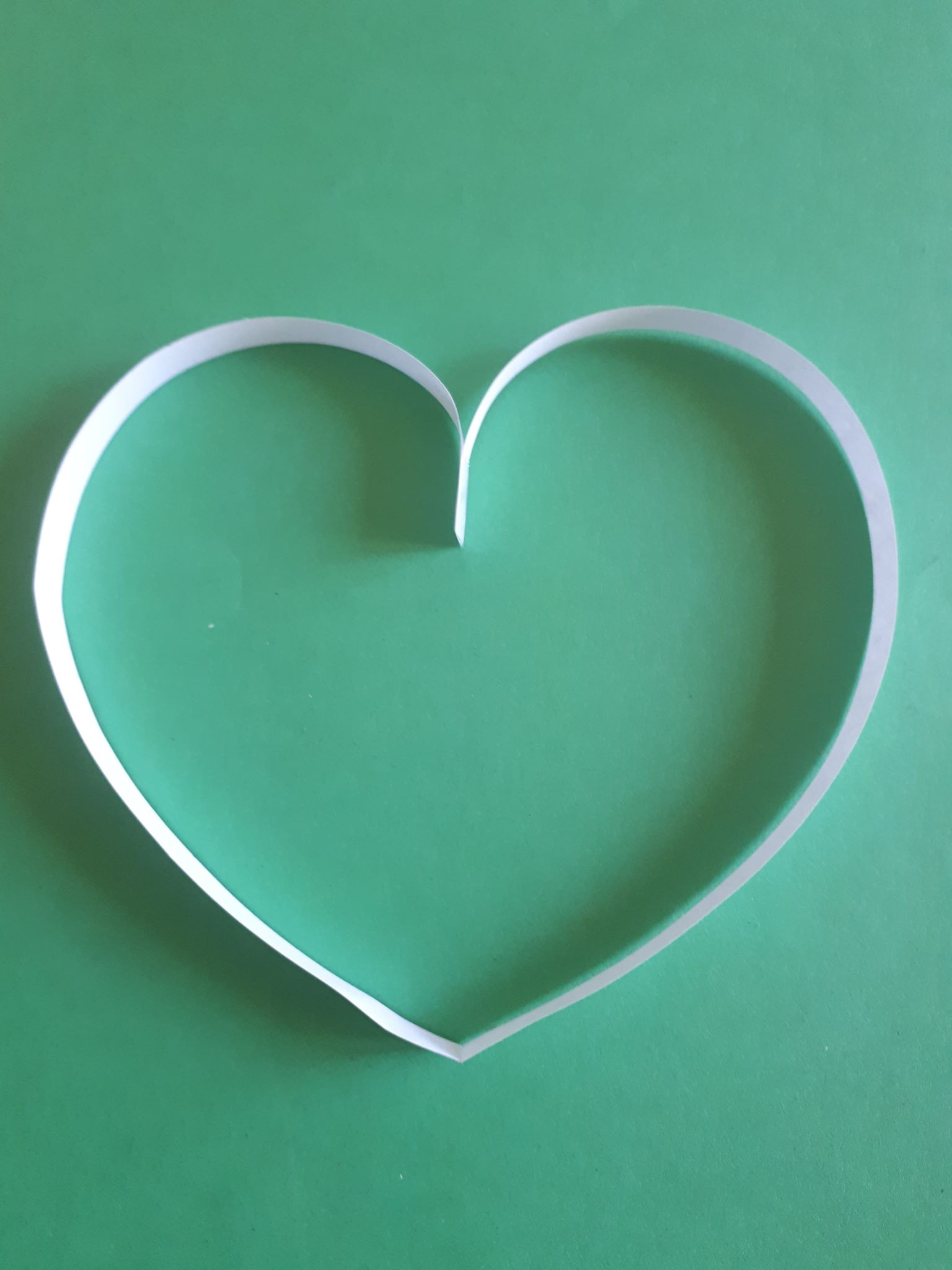 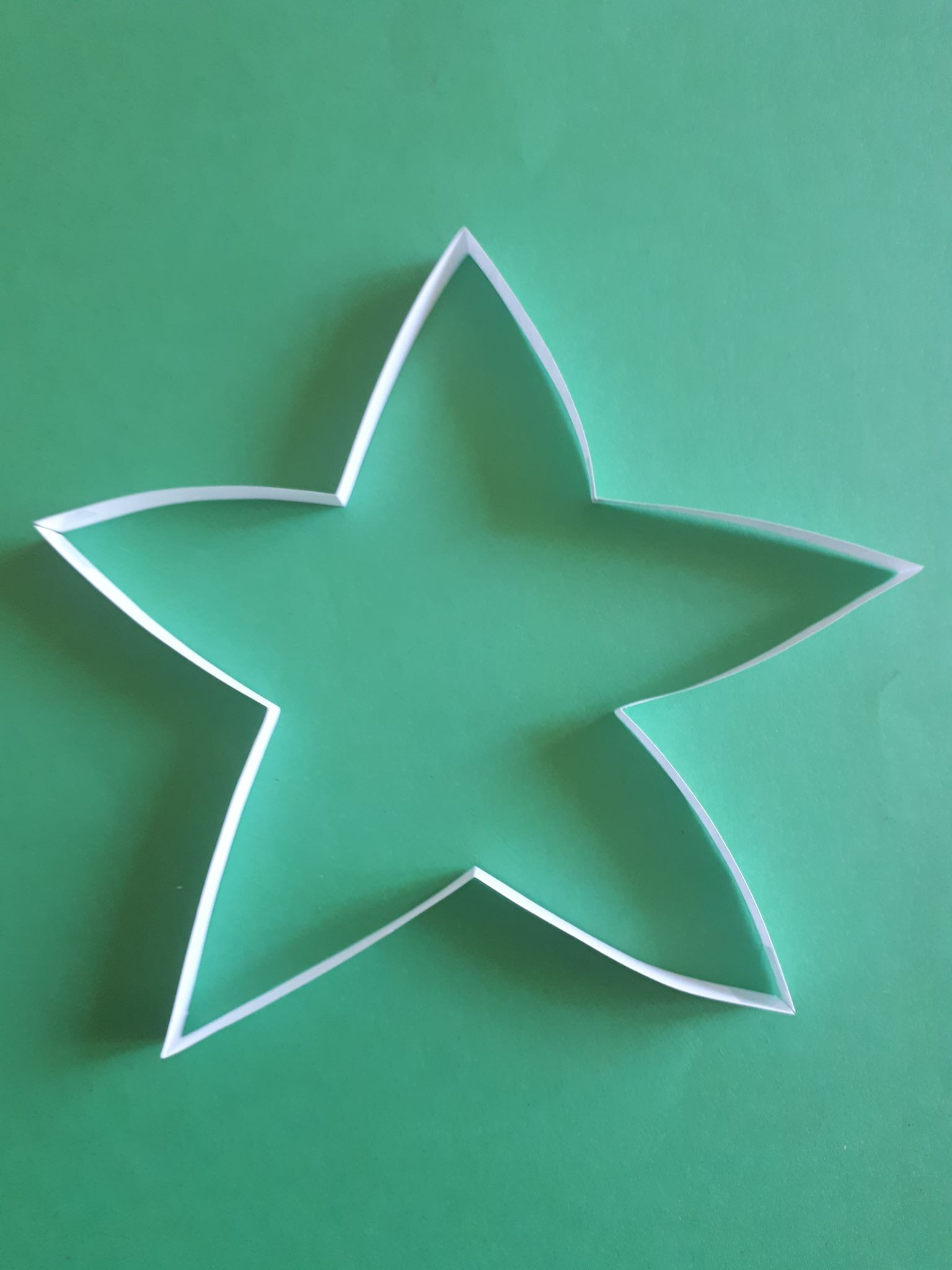 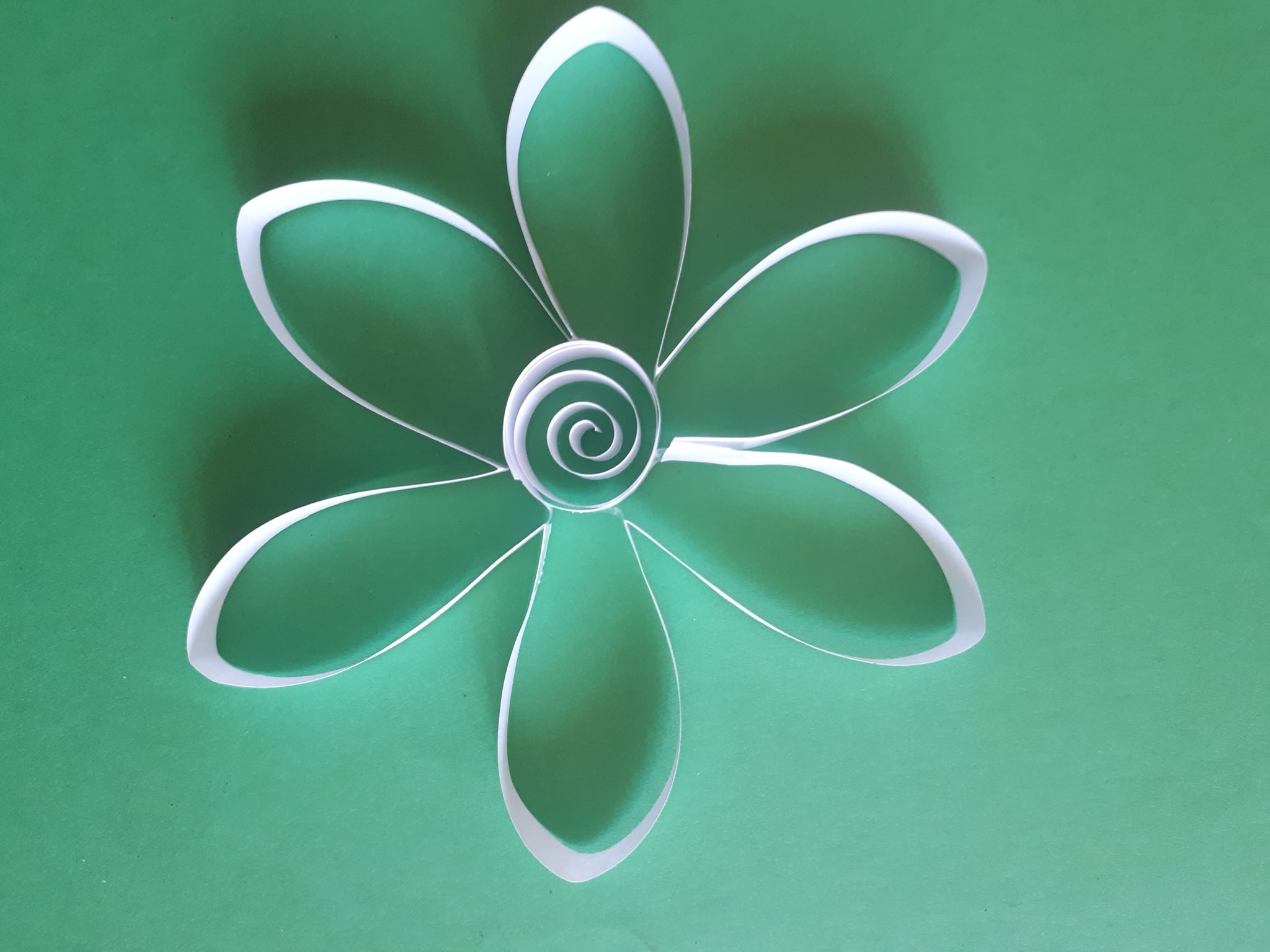 Un rouleau serré   Un cercle ouvert   Une spirale   Un cercle fermé   Une goute    Un œil     Une virgule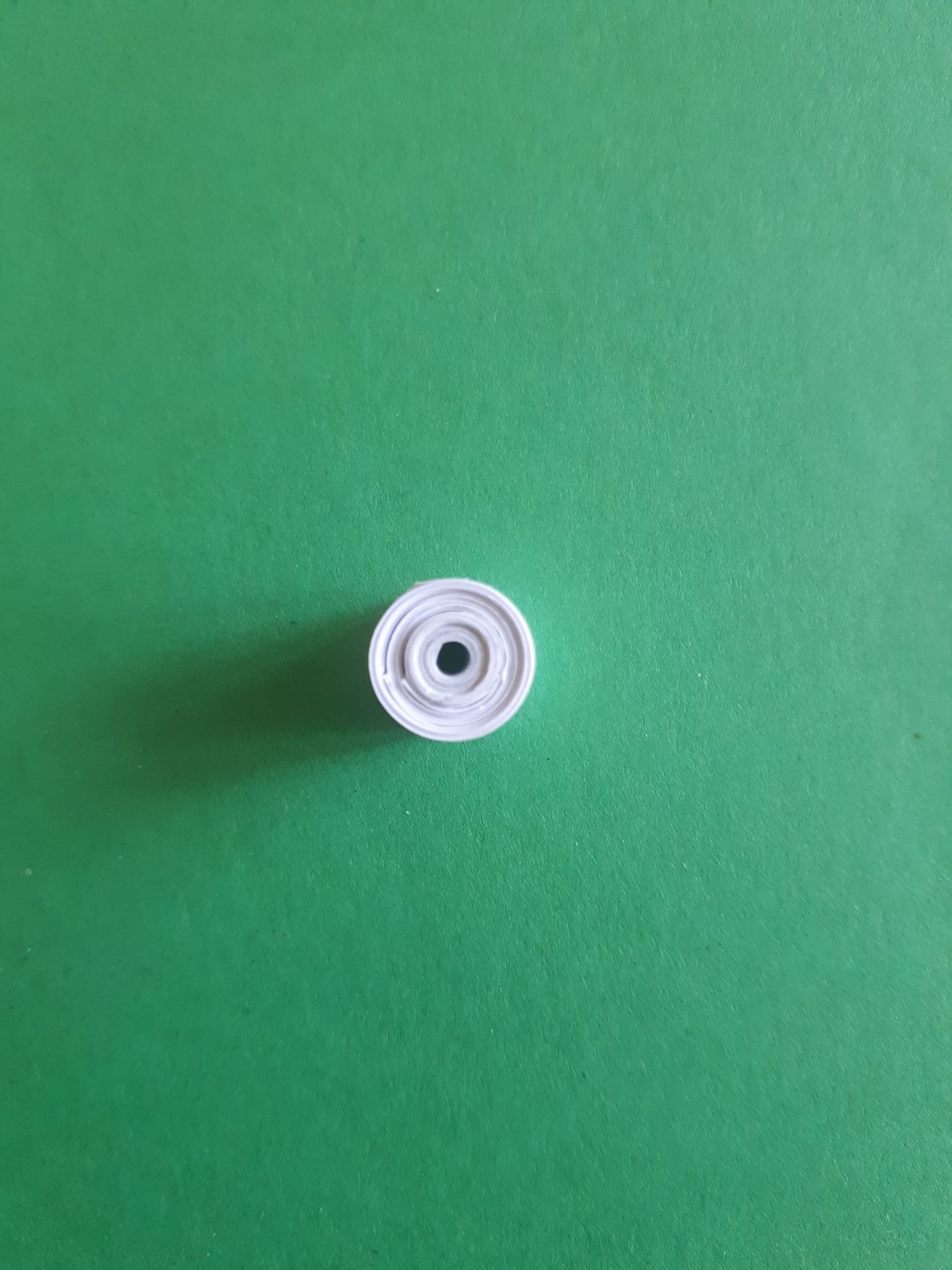 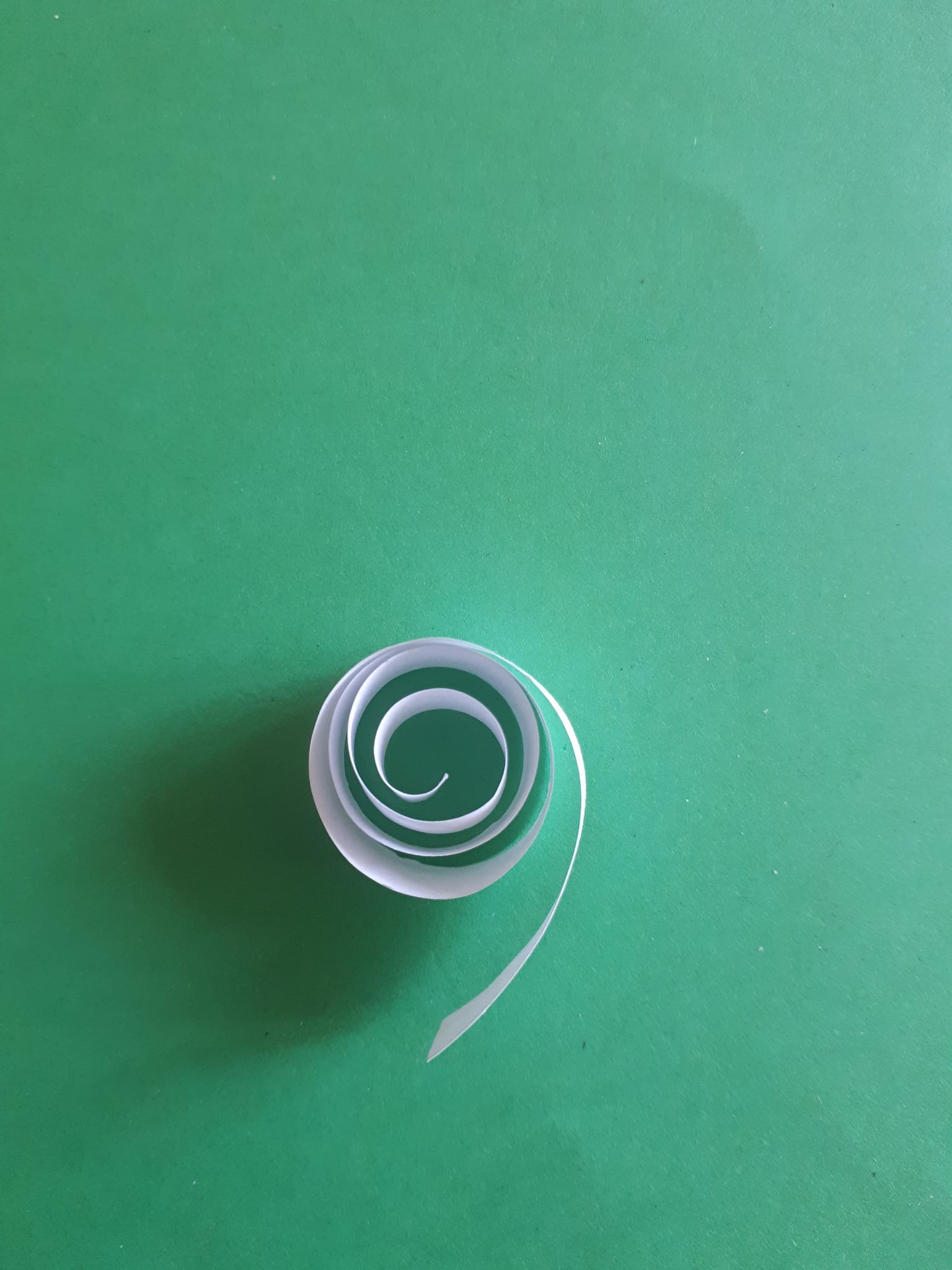 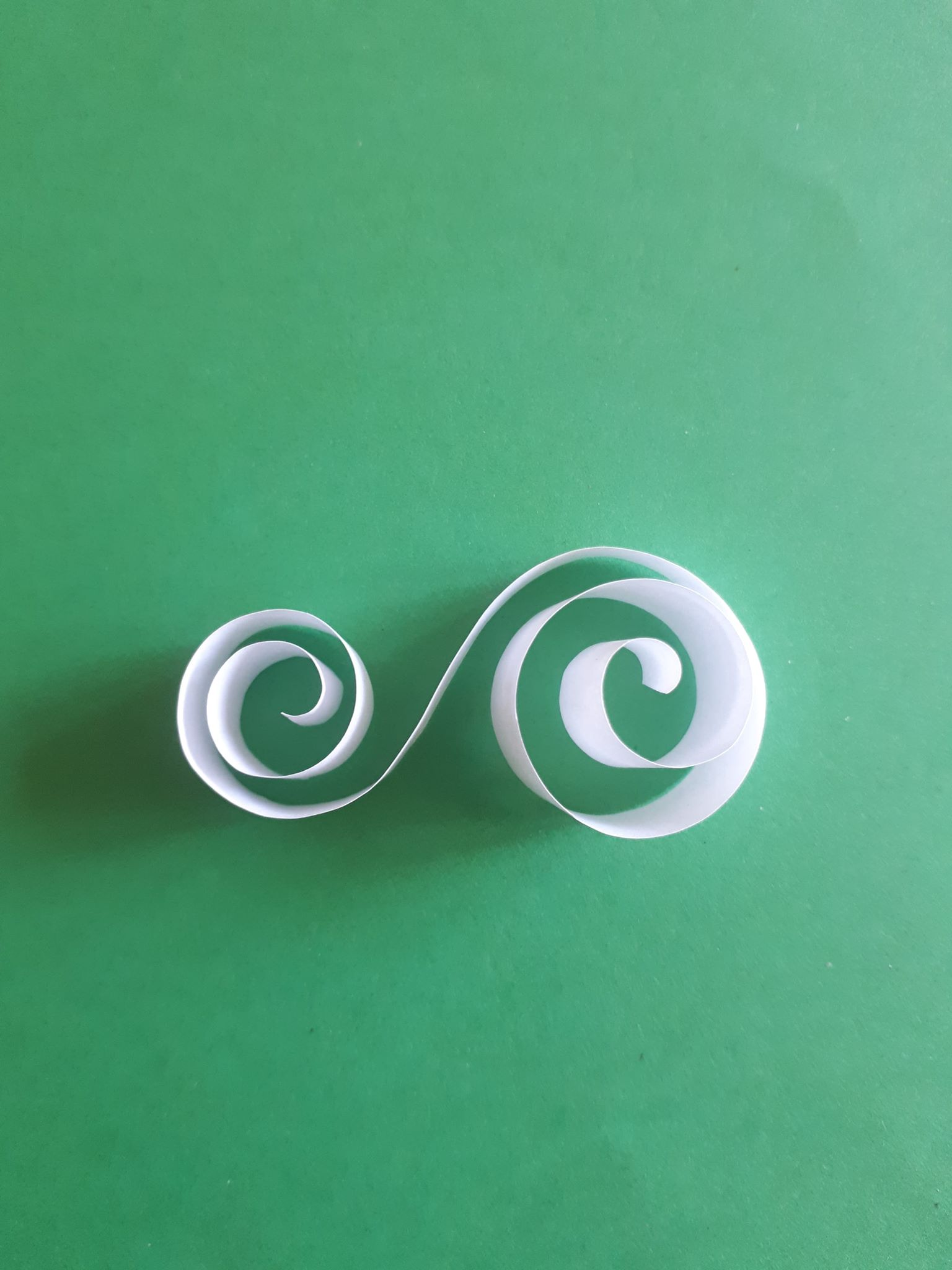 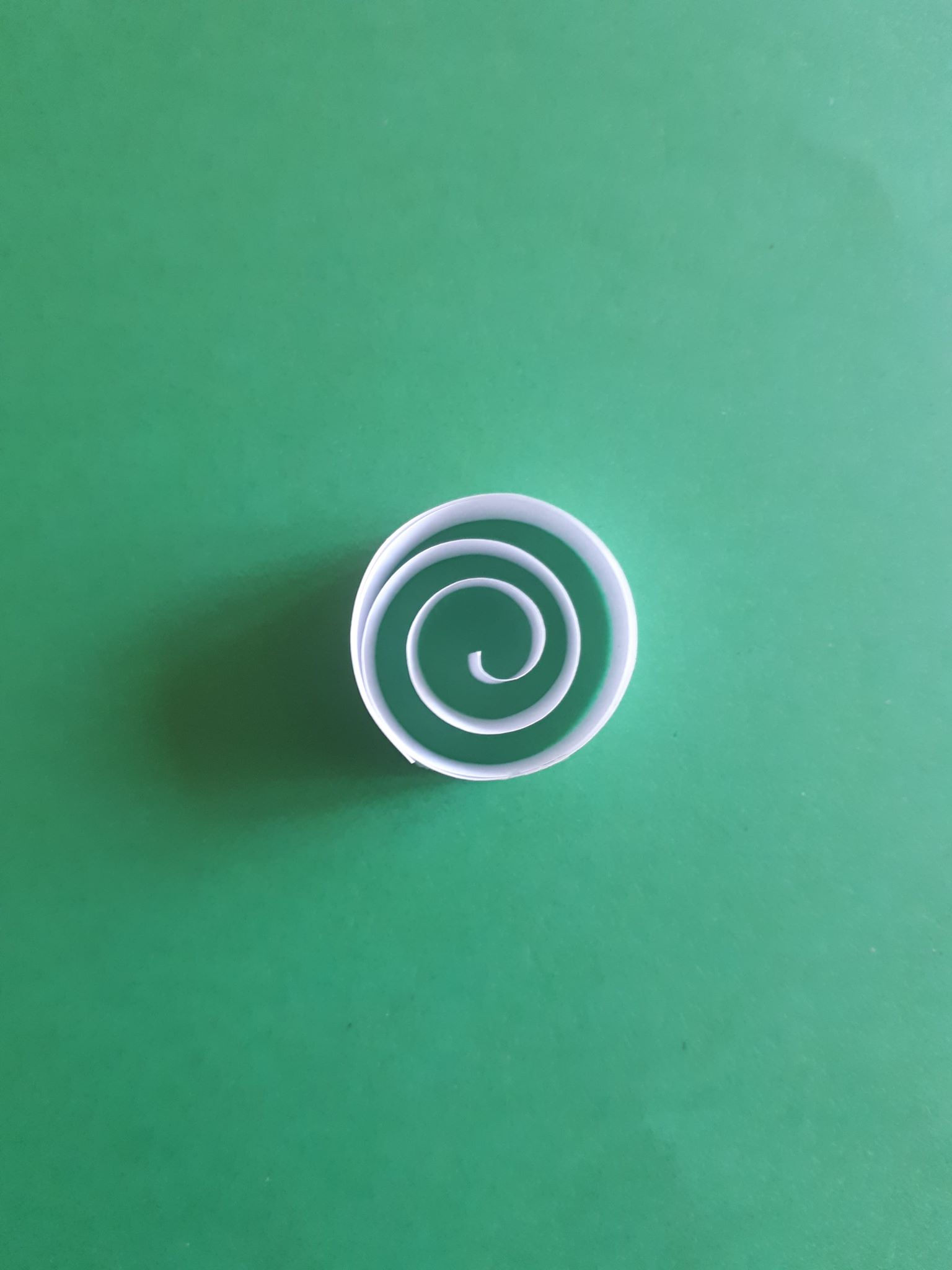 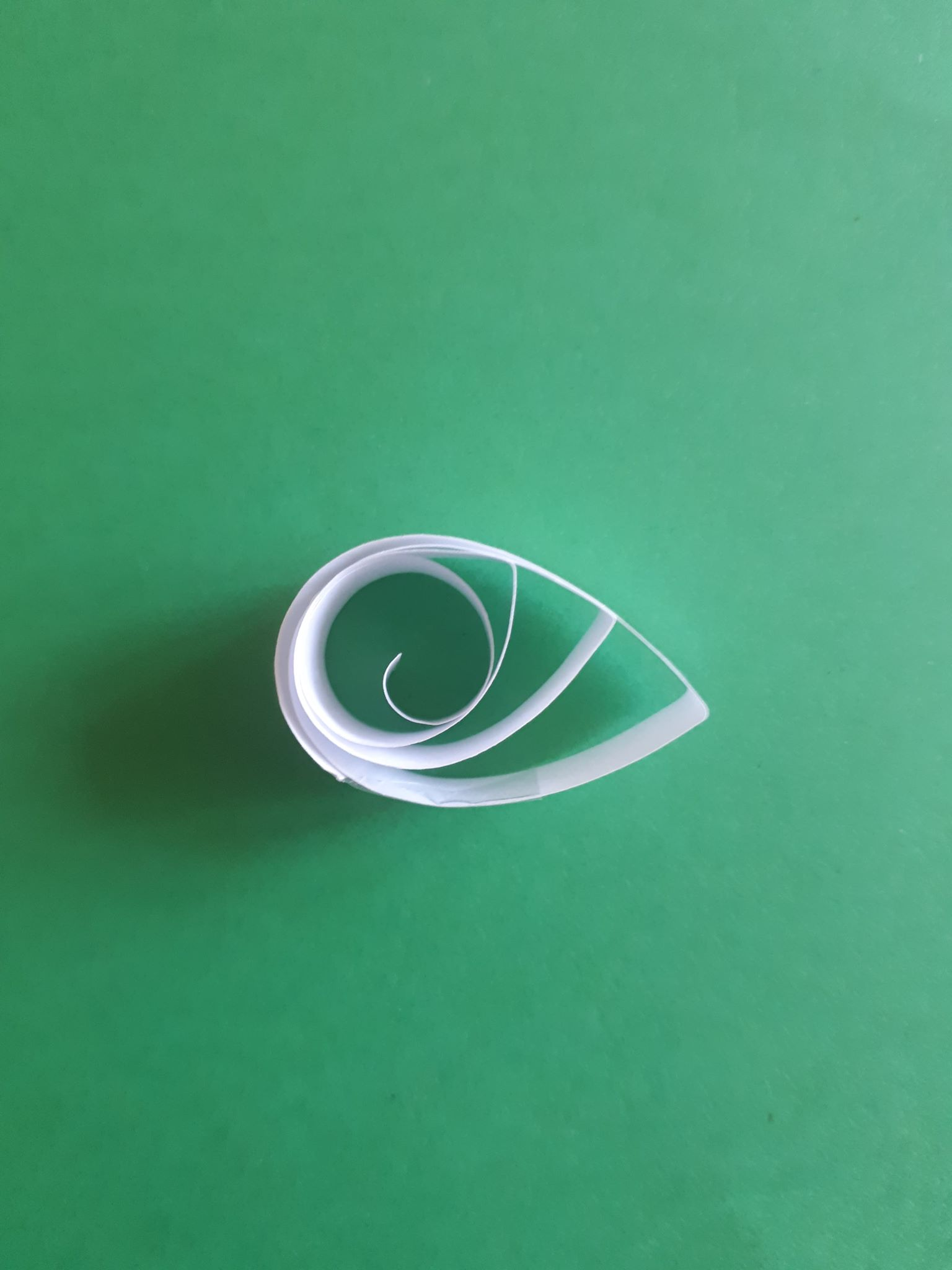 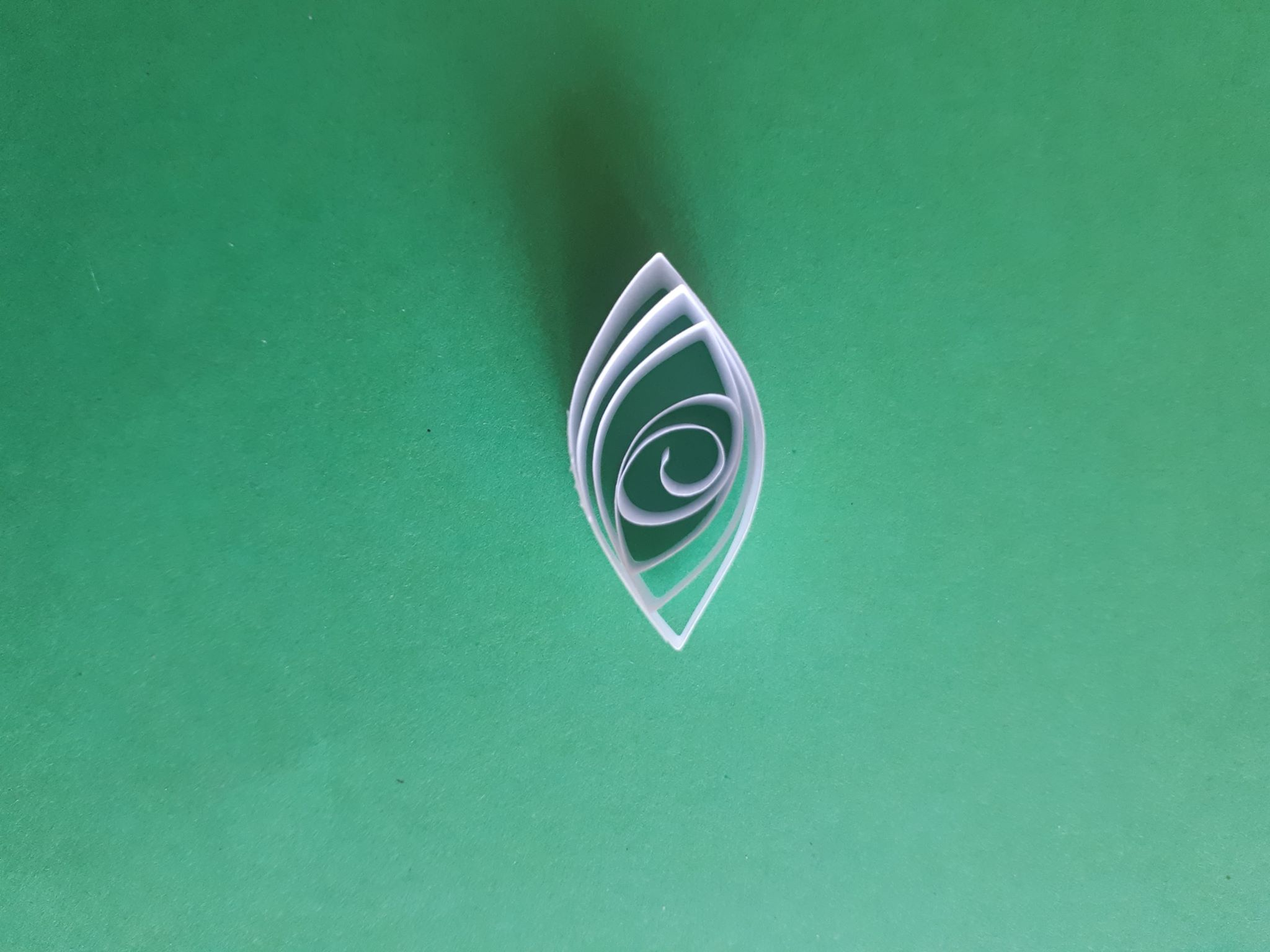 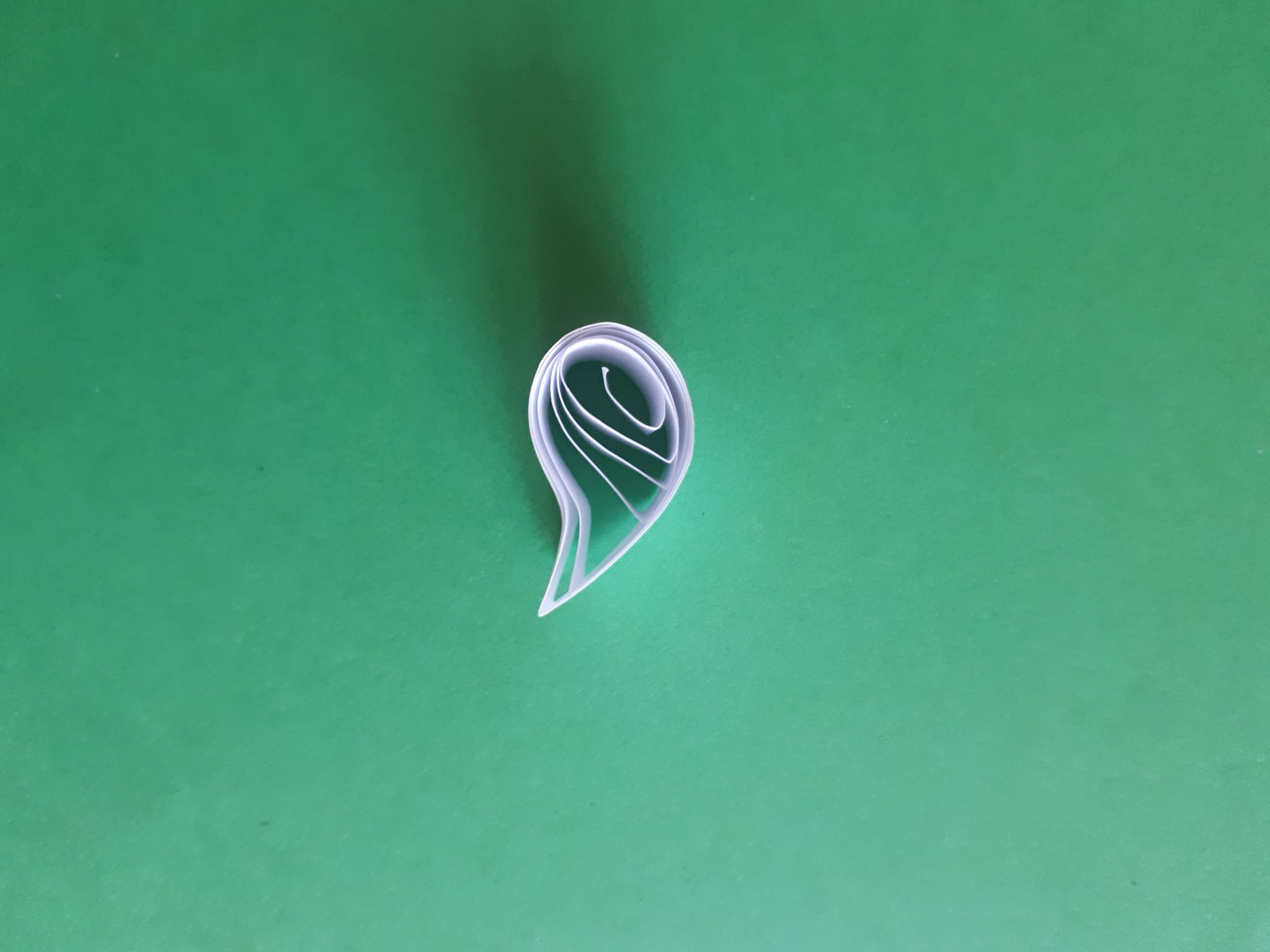 Information aux parentsÀ propos de l’activitéVotre enfant s’exercera à :Se questionner sur le sujet de la mort et du deuil;Exprimer ses idées et ses opinions dans le cadre de discussions.Vous pourriez :L'amener à s'exprimer sur le sujet de la mort et du deuil et l'encourager à extérioriser ses émotions. Initier un dialogue avec votre enfant en répondant avec lui aux questions.